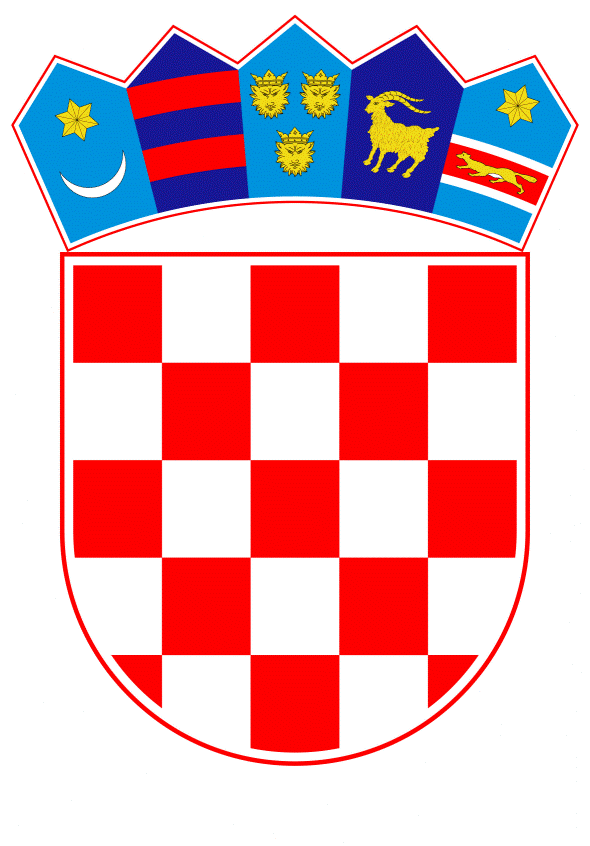 VLADA REPUBLIKE HRVATSKEZagreb, 14. travnja 2021._____________________________________________________________________________________________________________________________________________________________________________________________________________________________Banski dvori | Trg Sv. Marka 2 | 10000 Zagreb | tel. 01 4569 222 | vlada.gov.hrPrijedlog Na temelju članka 43. stavka 1. Zakona o financiranju političkih aktivnosti,  izborne promidžbe i referenduma („Narodne novine“, br. 29/19. i 98/19.), Vlada Republike Hrvatske je na sjednici održanoj ________ donijela O D L U K U o visini naknade troškova izborne promidžbe za izbor članova predstavničkih tijela jedinica lokalne i područne (regionalne) samouprave I. Ovom Odlukom utvrđuje se visina naknade troškova izborne promidžbe za  izbor članova predstavničkih tijela jedinica lokalne i područne (regionalne) samouprave. II. Pravo na naknadu troškova iz točke I. ove Odluke imaju političke stranke i liste  grupe birača koje na izborima za članove predstavničkih tijela jedinica lokalne i područne  (regionalne) samouprave dobiju najmanje jednog člana predstavničkog tijela. III. Političke stranke i liste grupe birača koje na izborima za članove općinskog  vijeća u jedinicama lokalne samouprave koje imaju do 1.000 stanovnika, dobiju najmanje  jednog člana predstavničkog tijela, imaju pravo na naknadu troškova izborne promidžbe u  iznosu od 1.000,00 kuna za svakog člana, s time da se naknada troškova izborne promidžbe ne smije isplatiti u iznosu većem od ostvarenih troškova izborne promidžbe. IV. Političke stranke i liste grupe birača koje na izborima za članove općinskog i  gradskog vijeća u jedinicama lokalne samouprave koje imaju od 1.001 do 5.000 stanovnika,  dobiju najmanje jednog člana predstavničkog tijela, imaju pravo na naknadu troškova izborne  promidžbe u iznosu od 1.500,00 kuna za svakog člana, s time da se naknada troškova izborne promidžbe ne smije isplatiti u iznosu većem od ostvarenih troškova izborne promidžbe. V. Političke stranke i liste grupe birača koje na izborima za članove općinskog i  gradskog vijeća u jedinicama lokalne samouprave koje imaju od 5.001 do 10.000 stanovnika,  dobiju najmanje jednog člana predstavničkog tijela, imaju pravo na naknadu troškova izborne  promidžbe u iznosu od 2.000,00 kuna za svakog člana, s time da se naknada troškova izborne promidžbe ne smije isplatiti u iznosu većem od ostvarenih troškova izborne promidžbe.VI. Političke stranke i liste grupe birača koje na izborima za članove općinskog i  gradskog vijeća u jedinicama lokalne samouprave koje imaju od 10.001 do 20.000 stanovnika,  dobiju najmanje jednog člana predstavničkog tijela, imaju pravo na naknadu troškova izborne  promidžbe u iznosu od 2.500,00 kuna za svakog člana, s time da se naknada troškova izborne promidžbe ne smije isplatiti u iznosu većem od ostvarenih troškova izborne promidžbe. VII. Političke stranke i liste grupe birača koje na izborima za članove gradskog  vijeća u jedinicama lokalne samouprave koje imaju od 20.001 do 35.000 stanovnika, dobiju  najmanje jednog člana predstavničkog tijela, imaju pravo na naknadu troškova izborne  promidžbe u iznosu od 3.000,00 kuna za svakog člana, s time da se naknada troškova izborne promidžbe ne smije isplatiti u iznosu većem od ostvarenih troškova izborne promidžbe. VIII. Političke stranke i liste grupe birača koje na izborima za članove gradskog  vijeća i županijske skupštine u jedinicama lokalne i područne (regionalne) samouprave koje  imaju od 35.001 do 100.000 stanovnika, dobiju najmanje jednog člana predstavničkog tijela,  imaju pravo na naknadu troškova izborne promidžbe u iznosu od 4.000,00 kuna za svakog  člana, s time da se naknada troškova izborne promidžbe ne smije isplatiti u iznosu većem od ostvarenih troškova izborne promidžbe. IX. Političke stranke i liste grupe birača koje na izborima za članove gradskog  vijeća i županijske skupštine u jedinicama lokalne i područne (regionalne) samouprave koje  imaju od 100.001 do 200.000 stanovnika, dobiju najmanje jednog člana predstavničkog tijela,  imaju pravo na naknadu troškova izborne promidžbe u iznosu od 5.000,00 kuna za svakog  člana, s time da se naknada troškova izborne promidžbe ne smije isplatiti u iznosu većem od ostvarenih troškova izborne promidžbe. X. Političke stranke i liste grupe birača koje na izborima za članove županijske  skupštine u jedinicama područne (regionalne) samouprave koje imaju od 200.001 do 500.000  stanovnika, dobiju najmanje jednog člana predstavničkog tijela, imaju pravo na naknadu  troškova izborne promidžbe u iznosu od 7.000,00 kuna za svakog člana, s time da se naknada troškova izborne promidžbe ne smije isplatiti u iznosu većem od ostvarenih troškova izborne promidžbe. XI. Političke stranke i liste grupe birača koje na izborima za članove Gradske  skupštine Grada Zagreba, dobiju najmanje jednog člana predstavničkog tijela, imaju pravo na  naknadu troškova izborne promidžbe u iznosu od 10.000,00 kuna za svakog člana, s time da se naknada troškova izborne promidžbe ne smije isplatiti u iznosu većem od ostvarenih troškova izborne promidžbe. XII. Naknada troškova izborne promidžbe isplaćuje se političkim strankama na  poseban račun političke stranke otvoren za financiranje troškova izborne promidžbe.Naknada troškova izborne promidžbe listama grupe birača isplaćuje se na  poseban račun nositelja liste grupe birača, otvoren za financiranje troškova izborne  promidžbe. XIII. Naknada troškova izborne promidžbe isplatit će se iz proračuna jedinice  lokalne i područne (regionalne) samouprave za čije se predstavničko tijelo izbori provode, u  roku od 15 dana od dana objave izvješća Državnog izbornog povjerenstva Republike Hrvatske o nadzoru poštivanja odredbi Zakona o financiranju političkih aktivnosti, izborne promidžbe i referenduma („Narodne novine“, br. 29/19. i 98/19.) koje se odnose na izbornu promidžbu, iz članka 61. toga Zakona. XIV. Ova Odluka stupa na snagu prvoga dana od dana objave u „Narodnim  novinama“. KLASA: URBROJ: Zagreb,  PREDSJEDNIK mr. sc. Andrej PlenkovićO b r a z l o ž e n j e Temeljem članka 43. stavka 1. Zakona o financiranju političkih aktivnosti, izborne promidžbe i referenduma („Narodne novine“, br. 29/19. i 98/19., u daljnjem tekstu: Zakon), Vlada Republike Hrvatske odlukom utvrđuje visinu naknade troškova izborne promidžbe i to najkasnije sedam dana od dana objave odluke o  raspisivanju izbora, a odluka Vlade objavljuje se u „Narodnim novinama“. 	Sukladno članku 42. stavku 2. podstavku 1. Zakona, pravo na naknadu troškova izborne promidžbe na izborima za članove predstavničkih tijela jedinica lokalne i područne (regionalne) samouprave imaju političke stranke i liste grupe birača koje na izborima za članove predstavničkih tijela jedinica lokalne i područne (regionalne) samouprave dobiju najmanje jednog člana predstavničkog tijela. Naknada troškova izborne promidžbe, sukladno članku 42. stavku 3. Zakona, isplaćuje se iz proračuna jedinice lokalne i područne (regionalne) samouprave. 		Naknada troškova izborne promidžbe, sukladno članku 44. stavcima 1., 2. i 5. Zakona  isplaćuje se listama grupe birača i političkim strankama na poseban račun nositelja liste grupe birača, odnosno političke stranke, otvoren za financiranje troškova izborne promidžbe, a sredstva za naknadu troškova izborne promidžbe raspoređuju se političkim strankama i listama grupe birača, razmjerno broju članova predstavničkog tijela koje je dobila pojedina politička stranka, odnosno lista grupe birača prema konačnim rezultatima izbora. U skladu s člankom 44. stavkom 7. Zakona, naknada troškova izborne promidžbe ne smije se isplatiti političkim strankama i listama grupe birača u iznosu većem od ostvarenih troškova izborne promidžbe.		Sukladno članku 45. Zakona, naknada troškova izborne promidžbe, isplatit će se u  roku od 15 dana od dana objave izvješća Državnog izbornog povjerenstva o nadzoru poštivanja odredbi Zakona koje se odnose na izbornu promidžbu. 	Prijedlogom ove odluke predlaže se da se naknada troškova izborne promidžbe utvrdi prema  kriteriju broja stanovnika u jedinicama lokalne i područne (regionalne) samouprave te se  visina naknade, za svakog člana, predlaže utvrditi u iznosu od: - 1.000,00 kuna na izborima za članove općinskih vijeća u jedinicama do 1.000 stanovnika - 1.500,00 kuna na izborima za članove općinskih i gradskih vijeća u jedinicama od 1.001 do 5.000 stanovnika - 2.000,00 kuna na izborima za članove općinskih i gradskih vijeća u jedinicama od 5.001 do  10.000 stanovnika - 2.500,00 kuna na izborima za članove općinskih i gradskih vijeća u jedinicama od 10.001 do  20.000 stanovnika - 3.000,00 kuna na izborima za članove gradskog vijeća u jedinicama od 20.001 do 35.000  stanovnika - 4.000,00 kuna na izborima za članove gradskog vijeća i županijske skupštine u jedinicama  od 35.001 do 100.000 stanovnika - 5.000,00 kuna na izborima za članove gradskog vijeća i županijske skupštine u jedinicama od  100.001 do 200.000 stanovnika, - 7.000,00 kuna na izborima za članove županijske skupštine u jedinicama od 200.001 do  500.000 stanovnika te - 10.000,00 kuna na izborima za članove Gradske skupštine Grada Zagreba.Predlagatelj:Ministarstvo pravosuđa i upravePredmet:Prijedlog odluke o visini naknade troškova izborne promidžbe za izbor članova predstavničkih tijela jedinica lokalne i područne (regionalne) samouprave